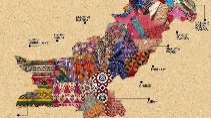 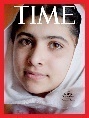 What should I know already?What should I know already?Key techniques: Batique and StitchingKey VocabularyFabricThreadNeedleEmbroideryBatikMediaOverlapLayerTextureEffectHennaPatternInkAppliquePattern Piece2D3DStructure- Match and sort fabrics and threads for colour, texture, length, size and shape.
- Change and modify threads and fabrics, knotting, fraying, fringing, pulling threads, twisting, plaiting.
- Cut and shape fabric using scissors/snips.
- Apply shapes with glue or by stitching.
- Apply decoration using beads, buttons, feathers etc.
- Apply colour with printing , dipping , fabric crayons.
- Create and use dyes i.e. onion skins, tea, coffee.
- Texture - Create fabrics by weaving materials i.e. grass through twigs, carrier bags on a wheel.
- There are a variety of techniques for creating textile art. These include printing, dyeing, weaving and stitching. These all create different textural effects.- Appropriate tools need to be chosen depending on the material that is being used.- Began to develop skills in stitching, cutting and joining different materials.- What paste resist is and how to experiment with this to create artwork.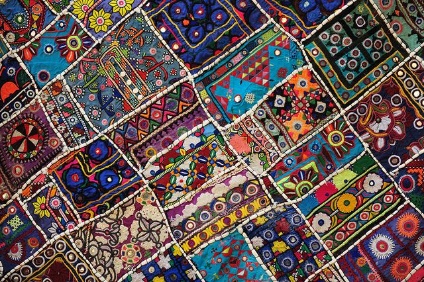 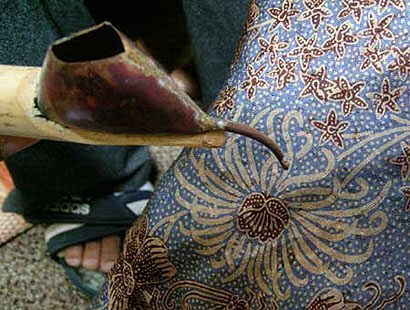 - Match and sort fabrics and threads for colour, texture, length, size and shape.
- Change and modify threads and fabrics, knotting, fraying, fringing, pulling threads, twisting, plaiting.
- Cut and shape fabric using scissors/snips.
- Apply shapes with glue or by stitching.
- Apply decoration using beads, buttons, feathers etc.
- Apply colour with printing , dipping , fabric crayons.
- Create and use dyes i.e. onion skins, tea, coffee.
- Texture - Create fabrics by weaving materials i.e. grass through twigs, carrier bags on a wheel.
- There are a variety of techniques for creating textile art. These include printing, dyeing, weaving and stitching. These all create different textural effects.- Appropriate tools need to be chosen depending on the material that is being used.- Began to develop skills in stitching, cutting and joining different materials.- What paste resist is and how to experiment with this to create artwork.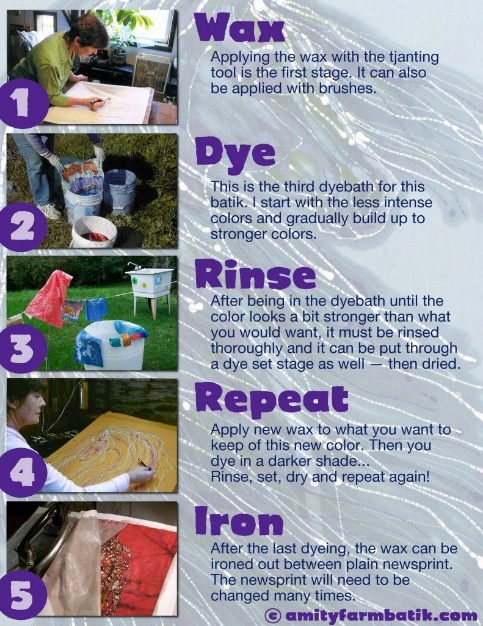 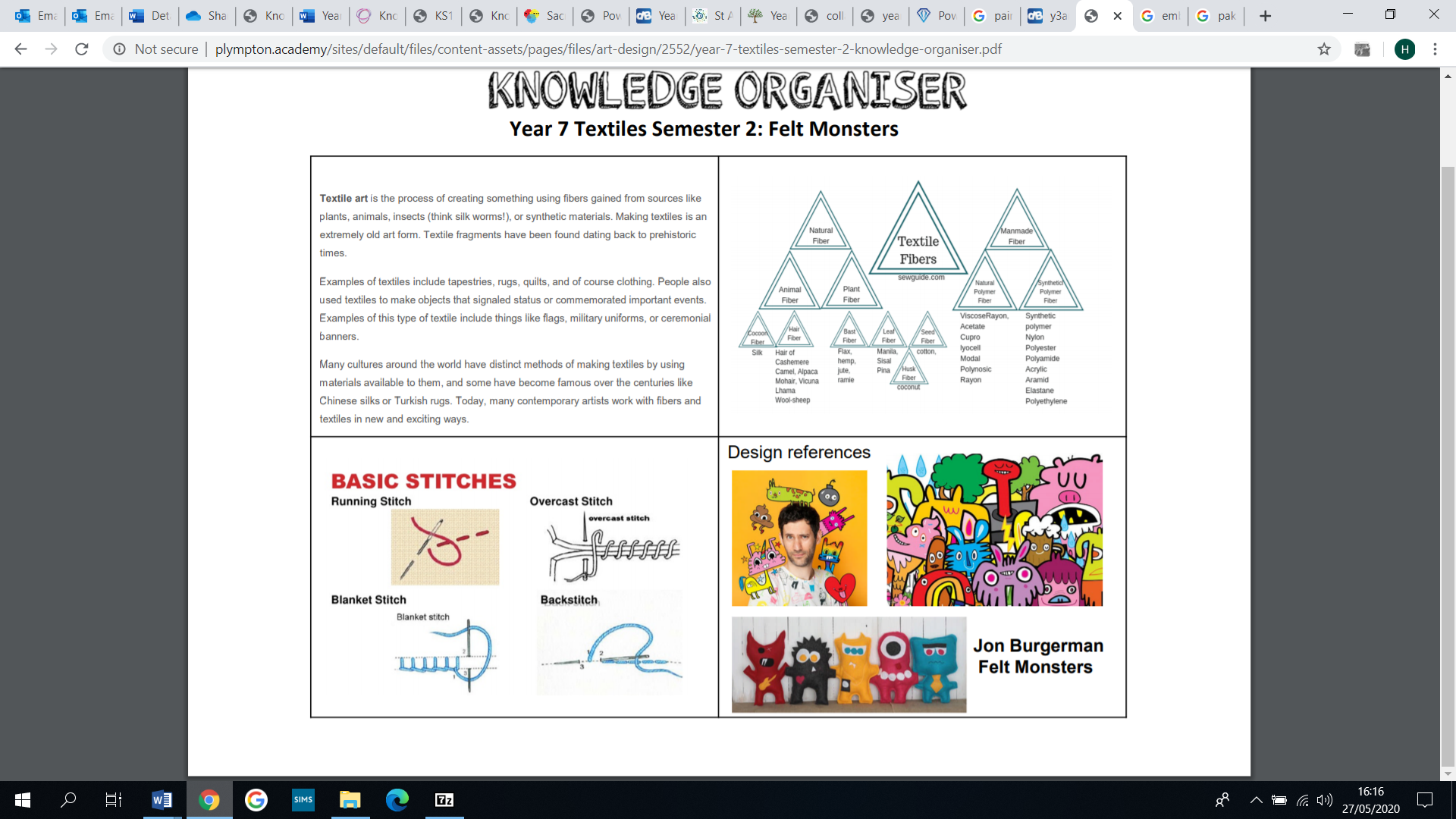 Key VocabularyFabricThreadNeedleEmbroideryBatikMediaOverlapLayerTextureEffectHennaPatternInkAppliquePattern Piece2D3DStructure- Match and sort fabrics and threads for colour, texture, length, size and shape.
- Change and modify threads and fabrics, knotting, fraying, fringing, pulling threads, twisting, plaiting.
- Cut and shape fabric using scissors/snips.
- Apply shapes with glue or by stitching.
- Apply decoration using beads, buttons, feathers etc.
- Apply colour with printing , dipping , fabric crayons.
- Create and use dyes i.e. onion skins, tea, coffee.
- Texture - Create fabrics by weaving materials i.e. grass through twigs, carrier bags on a wheel.
- There are a variety of techniques for creating textile art. These include printing, dyeing, weaving and stitching. These all create different textural effects.- Appropriate tools need to be chosen depending on the material that is being used.- Began to develop skills in stitching, cutting and joining different materials.- What paste resist is and how to experiment with this to create artwork.- Match and sort fabrics and threads for colour, texture, length, size and shape.
- Change and modify threads and fabrics, knotting, fraying, fringing, pulling threads, twisting, plaiting.
- Cut and shape fabric using scissors/snips.
- Apply shapes with glue or by stitching.
- Apply decoration using beads, buttons, feathers etc.
- Apply colour with printing , dipping , fabric crayons.
- Create and use dyes i.e. onion skins, tea, coffee.
- Texture - Create fabrics by weaving materials i.e. grass through twigs, carrier bags on a wheel.
- There are a variety of techniques for creating textile art. These include printing, dyeing, weaving and stitching. These all create different textural effects.- Appropriate tools need to be chosen depending on the material that is being used.- Began to develop skills in stitching, cutting and joining different materials.- What paste resist is and how to experiment with this to create artwork.Key VocabularyFabricThreadNeedleEmbroideryBatikMediaOverlapLayerTextureEffectHennaPatternInkAppliquePattern Piece2D3DStructureKey VocabularyFabricThreadNeedleEmbroideryBatikMediaOverlapLayerTextureEffectHennaPatternInkAppliquePattern Piece2D3DStructureArtist Study – Malala YousafzaiArtist Study – Malala YousafzaiKey VocabularyFabricThreadNeedleEmbroideryBatikMediaOverlapLayerTextureEffectHennaPatternInkAppliquePattern Piece2D3DStructure.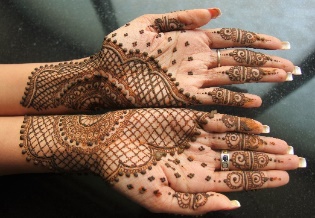 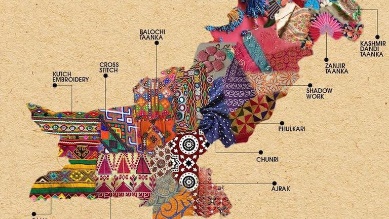 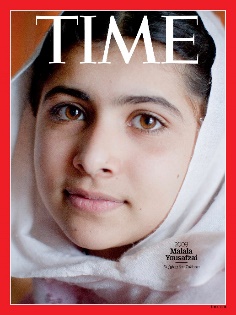 .What will I know by the end of the unit?Key VocabularyFabricThreadNeedleEmbroideryBatikMediaOverlapLayerTextureEffectHennaPatternInkAppliquePattern Piece2D3DStructure..Key VocabularyFabricThreadNeedleEmbroideryBatikMediaOverlapLayerTextureEffectHennaPatternInkAppliquePattern Piece2D3DStructure..Key VocabularyFabricThreadNeedleEmbroideryBatikMediaOverlapLayerTextureEffectHennaPatternInkAppliquePattern Piece2D3DStructure..Key VocabularyFabricThreadNeedleEmbroideryBatikMediaOverlapLayerTextureEffectHennaPatternInkAppliquePattern Piece2D3DStructure..Key VocabularyFabricThreadNeedleEmbroideryBatikMediaOverlapLayerTextureEffectHennaPatternInkAppliquePattern Piece2D3DStructure..Key VocabularyFabricThreadNeedleEmbroideryBatikMediaOverlapLayerTextureEffectHennaPatternInkAppliquePattern Piece2D3DStructure